Налоговые органы и МФЦ Приморья приглашают всех 23 декабря23 декабря территориальные налоговые органы Приморского края, совместно с краевым государственным автономным учреждением «МФЦ Приморского края» (МФЦ), проведут День открытых дверей.В этот день в инспекциях края, а также во всех офисах и территориальных обособленных структурных подразделениях МФЦ, любому обратившемуся налогоплательщику оперативно проведут сверку имущественных объектов, уточнят задолженность по имущественным налоговым платежам. И налогоплательщик сразу же сможет оплатить имеющуюся налоговую задолженность.Кроме того, в День открытых дверей посетители смогут подключиться к сервису ФНС России «Личный кабинет налогоплательщика для физических лиц». Это удобный сервис, который позволит сэкономить время на посещениях налогового органа и предоставляет широкий спектр онлайн – услуг.Управление Федеральной налоговой службы по Приморскому краю призывает всех граждан встретить Новый год без налоговых долгов!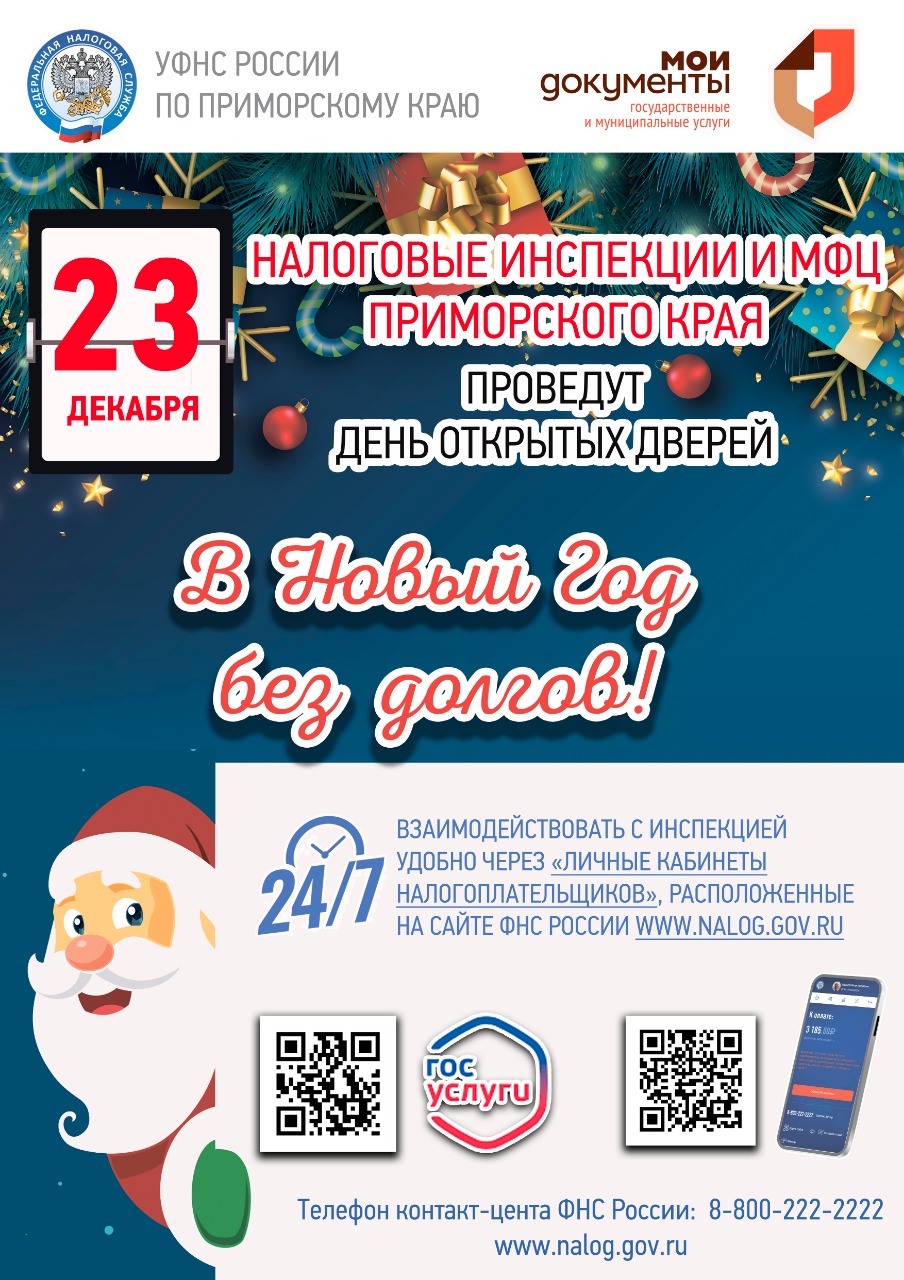 